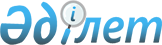 "Об утверждении Положения о государственном учреждении "Отдел образования Глубоковского района"
					
			Утративший силу
			
			
		
					Постановление Глубоковского районного акимата Восточно-Казахстанской области от 05 октября 2015 года № 456. Зарегистрировано Департаментом юстиции Восточно-Казахстанской области 11 ноября 2015 года № 4229. Утратило силу - постановлением акимата Глубоковского района Восточно-Казахстанской области от 11 мая 2016 года № 154      Сноска. Утратило силу - постановлением акимата Глубоковского района Восточно-Казахстанской области от 11.05.2016  № 154.

      Примечание РЦПИ.

      В тексте документа сохранена пунктуация и орфография оригинала.

      В соответствии со статьей 39 Закона Республики Казахстан от 23 января 2001 года "О местном государственном управлении и самоуправлении в Республике Казахстан", Указом Президента Республики Казахстан от 29 октября 2012 года № 410 "Об утверждении Типового положения государственного органа Республики Казахстан", Глубоковский районный акимат ПОСТАНОВЛЯЕТ:

      1. Утвердить Положение о государственном учреждении "Отдел образования Глубоковского района" согласно приложению к настоящему постановлению.

      2. Настоящее постановление вводится в действие по истечении десяти календарных дней после дня его первого официального опубликования.

 Положение о государственном учреждении "Отдел образования Глубоковского района" 1. Общие положения      1. Государственное учреждение "Отдел образования Глубоковского района" является государственным органом Республики Казахстан, осуществляющим руководство в сфере дошкольного воспитания, начального, основного среднего и общего образования на территории Глубоковского района.

      2. Государственное учреждение "Отдел образования Глубоковского района" осуществляет свою деятельность в соответствии с Конституцией и законами Республики Казахстан, актами Президента и Правительства Республики Казахстан, иными нормативными правовыми актами, а также настоящим Положением.

      3. Государственное учреждение "Отдел образования Глубоковского района" является юридическим лицом в организационно-правовой форме государственного учреждения, имеет печати и штампы со своим наименованием на государственном языке, бланки установленного образца, в соответствии с законодательством Республики Казахстан счета в органах казначейства.

      4. Государственное учреждение "Отдел образования Глубоковского района" вступает в гражданско-правовые отношения от собственного имени.

      5. Государственное учреждение "Отдел образования Глубоковского района" имеет право выступать стороной гражданско-правовых отношений от имени государства, если оно уполномочено на это в соответствии с законодательством.

      6. Государственное учреждение "Отдел образования Глубоковского района" по вопросам своей компетенции в установленном законодательством порядке принимает решения, оформляемые приказами руководителя отдела и другими актами, предусмотренными законодательством Республики Казахстан.

      7. Структура и лимит штатной численности государственного учреждения "Отдел образования Глубоковского района" утверждаются в соответствии с действующим законодательством.

      8. Местонахождение юридического лица: 070500, Республика Казахстан, Восточно-Казахстанская область, Глубоковский район, поселок Глубокое, улица Пирогова, 6.

      9. Полное наименование государственного органа - государственное учреждение "Отдел образования Глубоковского района". 

      10. Учредителем государственного учреждения "Отдел образования Глубоковского района" является государство в лице местного исполнительного органа Глубоковского района.

      11. Настоящее Положение является учредительным документом государственного учреждения "Отдел образования Глубоковского района".

      12. Финансирование деятельности государственного учреждения "Отдел образования Глубоковского района" осуществляется из местного бюджета Глубоковского района.

      13. Государственному учреждению "Отдел образования Глубоковского района" запрещается вступать в договорные отношения с субъектами предпринимательства на предмет выполнения обязанностей, являющихся функциями отдела.

 2. Миссия, основные задачи, функции, права и обязанности государственного учреждения "Отдел образования Глубоковского района"      14. Миссия государственного учреждения "Отдел образования Глубоковского района": реализация основных направлений государственной политики в сфере образования на территории Глубоковского района.

      15. Задачи государственного учреждения "Отдел образования Глубоковского района":

      1) создание необходимых условий для получения качественного образования, направленного на формирование, развитие и профессиональное становление личности на основе национальных и общечеловеческих ценностей, достижений науки и практики;

      2) развитие творческих, духовных и физических возможностей личности, формирование прочных основ нравственности и здорового образа жизни, обогащение интеллекта путем создания условий для развития индивидуальности;

      3) воспитание гражданственности и патриотизма, любви к своей Родине - Республике Казахстан, уважения к государственным символам и государственному языку, почитания народных традиций, нетерпимости к любым антиконституционным и антиобщественным проявлениям; 

      4) воспитание личности с активной гражданской позицией, формирование потребностей участвовать в общественно-политической, экономической и культурной жизни республики, осознавая отношения личности к своим правам и обязанностям 

      5) приобщение к достижениям отечественной и мировой культуры, изучение истории, обычаев и традиций казахского и других народов республики, овладение государственным, русским, иностранным языками; 

      16. Функции государственного учреждения "Отдел образования Глубоковского района":

      1) обеспечение предоставления начального, основного среднего и общего среднего образования, включая вечернюю (сменную) форму обучения, и общего среднего образования, предоставляемого через организации интернатного типа; 

      2) организация участия обучающихся в едином национальном тестировании;

      3) организация учета детей дошкольного и школьного возраста, их обучение до получения ими среднего образования;

      4) поддержка и оказание содействия в материально-техническом обеспечении государственных организаций образования, реализующих общеобразовательные учебные программы начального, основного среднего и общего среднего образования (за исключением организаций образования в исправительных учреждениях уголовно-исполнительной системы);

      5) организация приобретения и доставки учебников и учебно-методических комплексов организациям образования, реализующим общеобразовательные учебные программы предшкольной подготовки, начального, основного среднего и общего среднего образования; 

      6) обеспечение дополнительного образования для детей;

      7) обеспечение организации и проведения школьных олимпиад и конкурсов научных проектов по общеобразовательным предметам, конкурсов районного масштаба;

      8) организация в порядке, установленном законодательством Республики Казахстан, медицинского обслуживания обучающихся и воспитанников организаций образования, за исключением дошкольных;

      9) организация в порядке, предусмотренном законодательством Республики Казахстан, бесплатного и льготного питания отдельных категорий обучающихся и воспитанников;

      10) оказывает организациям дошкольного воспитания и обучения и семьям необходимую методическую и консультативную помощь;

      11) осуществление образовательного мониторинга;

      12) организует заказ и обеспечение организаций образования, реализующих общеобразовательные учебные программы основного среднего, общего среднего образования, бланками документов государственного образца об образовании и осуществляет контроль за их использованием;

      13) осуществление кадрового обеспечения государственных организаций образования;

      14) обеспечение методического руководства психологической службой в организациях образования; 

      15) выдает разрешения на обучение в форме экстерната в организациях основного среднего, общего среднего образования;

      16) обеспечение обследования психического здоровья детей и подростков и оказания психолого-медико-педагогической консультативной помощи населению;

      17) осуществление в интересах местного государственного управления иных полномочий, возлагаемых законодательством Республики Казахстан.

      17. Права и обязанности государственного учреждения "Отдел образования Глубоковского района":

      1) вносить на рассмотрение руководству района предложения по вопросам, входящим в компетенцию государственного учреждения "Отдел образования Глубоковского района"; 

      2) в рамках компетенции, предусмотренной законодательством Республики Казахстан привлекать работников других отделов местных исполнительных органов района для рассмотрения и совместной разработки вопросов, касающихся деятельности государственного учреждения "Отдел образования Глубоковского района"; 

      3) инициировать проведение в установленном порядке совещаний по вопросам, входящим в компетенцию государственного учреждения "Отдел образования Глубоковского района"; 

      4) запрашивать в рамках компетенции, установленной законодательством Республики Казахстан от других государственных органов, должностных лиц, организаций и их руководителей, граждан информацию, необходимую для выполнения своих функций; 

      5) давать консультации по вопросам, входящим в компетенцию государственного учреждения "Отдел образования Глубоковского района"; 

      6) представлять необходимые материалы и информацию в пределах своей компетенции и в рамках законодательства в случае официального запроса об этом юридических и физических лиц;

      7) выполнять иные обязанности, входящие в компетенцию государственного учреждения "Отдел образования Глубоковского района"; 

 3. Организация деятельности государственного учреждения "Отдел образования Глубоковского района"      18. Руководство государственным учреждением "Отдел образования Глубоковского района" осуществляется первым руководителем, который несет персональную ответственность за выполнение возложенных на государственное учреждение "Отдел образования Глубоковского района" задач и осуществление им своих функций.

      19. Первый руководитель государственного учреждения "Отдел образования Глубоковского района" назначается на должность и освобождается от должности акимом Глубоковского района в соответствии с законодательством Республики Казахстан.

      20. Полномочия первого руководителя государственного учреждения "Отдел образования Глубоковского района":

      1) в установленном законодательством порядке назначает на должности и освобождает от должностей работников государственного учреждения "Отдел образования Глубоковского района";

      2) в установленном законодательством порядке осуществляет поощрение и налагает дисциплинарные взыскания на сотрудников государственного учреждения "Отдел образования Глубоковского района"; 

      3) в пределах своей компетенции издает приказы, дает указания, подписывает служебную документацию;

      4) утверждает должностные инструкции работников государственного учреждения "Отдел образования Глубоковского района"; 

      5) представляет интересы государственного учреждения "Отдел образования Глубоковского района" в государственных органах, иных организациях;

      6) утверждает штатное расписание государственного учреждения "Отдел образования Глубоковского района" в пределах лимита штатной численности и структуры, утвержденных постановлением акимата Глубоковского района;

      7) принимает необходимые меры по противодействию коррупции и несет за это персональную ответственность; 

      8) обеспечивает равный доступ мужчин и женщин к государственной службе, в соответствии с их опытом, способностями, профессиональной подготовкой; 

      9) осуществляет иные полномочия, в соответствии с законодательством Республики Казахстан.

      21. Исполнение полномочий первого руководителя государственного учреждения "Отдел образования Глубоковского района" в период его отсутствия осуществляется лицом, его замещающим в соответствии с действующим законодательством Республики Казахстан.

 4. Имущество государственного учреждения "Отдел образования Глубоковского района"      22. Государственное учреждение "Отдел образования Глубоковского района" может иметь на праве оперативного управления обособленное имущество в случаях, предусмотренных законодательством. 

      Имущество формируется за счет имущества, переданного ему собственником, а также имущества, приобретенного в результате собственной деятельности и иных источников, не запрещенных законодательством Республики Казахстан. 

      23. Имущество, закрепленное за государственным учреждением "Отдел образования Глубоковского района", относится к коммунальной собственности.

      24. Государственное учреждение "Отдел образования Глубоковского района" не вправе самостоятельно отчуждать или иным способом распоряжаться закрепленным за ним имуществом и имуществом, приобретенным за счет средств, выданных ему по плану финансирования, если иное не установлено законодательством и настоящим Положением.

 5. Реорганизация и упразднение государственного учреждения "Отдел образования Глубоковского района"      25. Реорганизация и упразднение государственного учреждения "Отдел образования Глубоковского района" осуществляются в соответствии с законодательством Республики Казахстан.

 Перечень организаций, находящихся в ведении государственного учреждения "Отдел образования Глубоковского района"      1. Коммунальное государственное учреждение "Глубоковская средняя школа имени Ы.Алтынсарина".

      2. Коммунальное государственное учреждение "Казахская средняя школа имени Оралхана Бокея".

      3. Коммунальное государственное учреждение "Белоусовская средняя школа №1".

      4. Коммунальное государственное учреждение "Верх-Березовская средняя школа".

      5. Коммунальное государственное учреждение " Ново-Иртышская средняя школа".

      6. Коммунальное государственное учреждение " Переваловская средняя школа".

      7. Коммунальное государственное учреждение "Предгорненская средняя школа №1".

      8. Коммунальное государственное учреждение "Комплекс Предгорненская средняя школа - детский сад".

      9. Коммунальное государственное учреждение " Веселовская средняя общеобразовательная школа".

      10. Коммунальное государственное учреждение "Комплекс Секисовская средняя школа - детский сад".

      11. Коммунальное государственное учреждение "Уваровская средняя школа".

      12. Коммунальное государственное учреждение "Средняя школа Прапорщиково".

      13. Коммунальное государственное учреждение "Комплекс Тарханская средняя школа-детский сад".

      14. Коммунальное государственное учреждение "Черемшанская средняя школа".

      15. Коммунальное государственное учреждение " Бобровская средняя школа".

      16. Коммунальное государственное учреждение "Березовская средняя школа".

      17. Коммунальное государственное учреждение "Винненская средняя школа".

      18. Коммунальное государственное учреждение "Комплекс Быструшинская средняя школа-детский сад".

      19. Коммунальное государственное учреждение "Опытнопольская средняя школа".

      20. Коммунальное государственное учреждение "Прогрессовская средняя школа".

      21. Коммунальное государственное учреждение "Кожоховская средняя школа".

      22. Коммунальное государственное учреждение "Ушановская средняя школа".

      23. Коммунальное государственное учреждение "Малоубинская средняя школа".

      24. Коммунальное государственное учреждение " Белокаменская основная школа". 

      25. Коммунальное государственное учреждение "Комплекс Степновская основная школа - детский сад".

      26. Коммунальное государственное учреждение "Белоусовская основная школа".

      27. Коммунальное государственное учреждение "Комплекс Верх-Березовская начальная школа – детский сад".

      28. Коммунальное государственное учреждение "Комплекс Белоусовская начальная школа - детский сад".

      29. Коммунально-государственное казенное предприятие "Ясли-сад "Ақбота".

      30. Коммунально-государственное казенное предприятие "Ясли-сад "Пчелка".

      31. Коммунально-государственное казенное предприятие "Дошкольный образовательный центр п.Белоусовка".

      32. Коммунально-государственное казенное предприятие "Асыл бөпе". 

      33. Товарищество с ограниченной ответственностью "Детский сад "Алтын бесік" с.Черемшанка".

      34. Коммунально-государственное казенное предприятие "Станция юных техников".

      35. Коммунально-государственное казенное предприятие "Дом детского творчества".

      36. Коммунально-государственное казенное предприятие "Детская музыкальная школа п.Глубокое".

      37. Коммунально-государственное казенное предприятие "Детская музыкальная школа п.Белоусовка".

      38. Коммунально-государственное казенное предприятие "Детская музыкальная школа п.Алтайский".

      39. Коммунально-государственное казенное предприятие "Детская музыкальная школа с.Опытное поле".

      40. Коммунально-государственное казенное предприятие "Детская музыкальная школа с.Черемшанка".


					© 2012. РГП на ПХВ «Институт законодательства и правовой информации Республики Казахстан» Министерства юстиции Республики Казахстан
				
      Аким Глубоковского района 

А. Бекбосынов
Утверждено постановлением 
Глубоковского районного 
акимата
от "05" октября 2015 года
№ 456